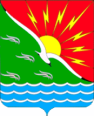 АДМИНИСТРАЦИЯМУНИЦИПАЛЬНОГО ОБРАЗОВАНИЯЭНЕРГЕТИКСКИЙ ПОССОВЕТ НОВООРСКОГО РАЙОНА ОРЕНБУРГСКОЙ ОБЛАСТИП О С Т А Н О В Л Е Н И Е   02.08.2019                                 п. Энергетик                                     № 130-ПОб утверждении Положения о проверке достоверности и полноты сведений  о доходах, об имуществе  и обязательствах имущественного характера, представленных гражданами,  претендующими на замещение должностей  руководителей муниципальных учреждений муниципального образования Энергетикский поссовет Новоорского района Оренбургской области, и лицами, замещающими эти должности          В соответствии с частью 7.1 статьи 8 Федерального закона от 25.12.2008 № 273-ФЗ «О противодействии коррупции»,  Постановлением Правительства Российской Федерации от 13.03.2013 № 207 «Об утверждении правил проверки достоверности и полноты сведений о доходах, об имуществе и обязательствах имущественного характера, представляемых гражданами, претендующими на замещение должностей  руководителей федеральных государственных учреждений и лицами, замещающими эти должности»,  руководствуясь Уставом муниципального образования Энергетикский поссовет Новоорского района Оренбургской области,П О С Т А Н О В Л Я Ю:1. Утвердить Положения о проверке достоверности и полноты сведений  о доходах, об имуществе  и обязательствах имущественного характера, представленных гражданами,  претендующими на замещение должностей  руководителей муниципальных учреждений муниципального образования Энергетикский поссовет Новоорского района Оренбургской области, и лицами, замещающими эти должности (далее -  положение) согласно приложению.2. Настоящее постановление вступает в силу с момента подписания и подлежит обнародованию и размещению на официальном сайте администрации муниципального образования Энергетикский поссовет Новоорского района Оренбургской области www.energetik56.ru.3. Контроль за исполнением настоящего постановления оставляю за собой.Глава муниципального образования                                    А.В. ГоношилкинПриложениек постановлению  администрации муниципального образованияЭнергетикский поссоветНовоорского района Оренбургской области                                                                                               от 02.08.2019 № 130-ППоложение о проверке достоверности и полноты сведений  о доходах, об имуществе  и обязательствах имущественного характера, представленных гражданами,  претендующими на замещение должностей  руководителей муниципальных учреждений муниципального образования Энергетикский поссовет Новоорского района Оренбургской области, и лицами, замещающими эти должности.1. Настоящим Положением определяется порядок  проведения проверки достоверности и полноты сведений о доходах, об имуществе и обязательствах имущественного характера, представляемых:1.1. Руководителями муниципальных учреждений муниципального образования Энергетикский поссовет Новоорского района Оренбургской области;1.2. Лицами, претендующими на замещение должностей руководителей муниципальных учреждений муниципального образования Энергетикский поссовет Новоорского района Оренбургской области.2. Проверка осуществляется   по решению учредителя муниципального учреждения или лица, которому такие полномочия предоставлены учредителем.3. Основанием для осуществления проверки является информация, представленная  в письменном виде в установленном порядке:3.1. Правоохранительными органами, иными государственными органами, органами местного самоуправления и их должностными лицами;3.2. Средствами массовой информации;3.3. Специалистом по кадровой работе и антикоррупционному законодательству администрации муниципального образования Энергетикский поссовет Новоорского района Оренбургской области;3.4. Постоянно действующими руководящими органами политических партий и зарегистрированных в соответствии с законодательством Российской Федерации иных общероссийских общественных объединений, не являющихся политическими партиями.3.5. Общественной палатой Оренбургской области.4. Информация анонимного характера не может служить основанием для проверки.5. Проверка осуществляется в срок, не превышающий 60 дней со дня принятия решения о ее проведении. Срок проверки может быть продлен до 90 дней учредителем муниципального учреждения или лицом, которому такие полномочия предоставлены учредителем.6. Проверку осуществляют уполномоченные должностные лица, которые при проведении проверки вправе: 6.1. Проводить беседу с руководителем муниципального учреждения и лицом, претендующим на замещение должности  руководителя муниципального учреждения; 6.2. Изучать представленные  руководителем муниципального учреждения и лицом, претендующим на замещение должности  руководителя муниципального учреждения, сведения о доходах, об имуществе и обязательствах имущественного характера и дополнительные материалы;6.3. Получать от руководителя муниципального учреждения и лица, претендующего на замещение должности  руководителя муниципального учреждения пояснения по представленным им сведениям о доходах, об имуществе и обязательствах имущественного характера.7. Учредитель муниципального учреждения или лицо, которому такие полномочия предоставлены учредителем, обеспечивает:7.1.Уведомление в письменной форме  руководителя муниципального учреждения и лица, претендующего на замещение должности  руководителя муниципального учреждения в течение двух рабочих дней со дня принятия решения о начале проверки;7.2.  Информирование руководителя муниципального учреждения  в случае его обращения  по вопросу перечня предоставленных им сведений, указанных в пункте 1 настоящего Положения, подлежащих проверке, в течение семи рабочих дней со дня обращения.8. По окончании проверки учредитель муниципального учреждения или лицо, которому такие полномочия предоставлены учредителем,  обязаны  ознакомить с результатами проверки руководителя муниципального учреждения и лицо, претендующего на замещение должности  руководителя муниципального учреждения. 9. Руководитель муниципального учреждения и лицо, претендующее на замещение должности  руководителя муниципального учреждения вправе:9.1. Давать пояснения в письменной форме в ходе проверки, а также по результатам ее проведения; 9.2. Представлять дополнительные материалы и давать по ним пояснения в письменной форме.10. По результатам проверки  учредитель муниципального учреждения или лицо, которому такие полномочия предоставлены учредителем  принимают одно из следующих решений: 10.1. О назначении лица, претендующего на замещение должности  руководителя муниципального учреждения на должность руководителя муниципального учреждения;10.2. Об отказе  лицу, претендующему на замещение должности руководителя муниципального учреждения в назначении на должность руководителя муниципального учреждения; 10.3. О применении к лицу, замещающему должность руководителя муниципального учреждения, мер дисциплинарной ответственности;10.4. Об отсутствии оснований для применения к руководителю муниципального учреждения, мер дисциплинарной ответственности.  11. При установлении в ходе проверки обстоятельств, свидетельствующих о наличии признаков преступления или административного правонарушения, материалы об этом представляются в государственные органы в соответствии с их компетенцией.  12. Подлинники справок о доходах, об имуществе и обязательствах имущественного характера, поступившие к учредителю муниципального учреждения или лицу, которому такие полномочия предоставлены учредителем, хранятся ими в установленном порядке.   Глава муниципального образования                                       А.В. ГоношилкинОтметка о нормативно-правовом характереправового акта Администрации (НПА)По вопросу: Об утверждении Положения о проверке достоверности и полноты сведений  о доходах, об имуществе  и обязательствах имущественного характера, представленных гражданами,  претендующими на замещение должностей  руководителей муниципальных учреждений муниципального образования Энергетикский поссовет Новоорского района Оренбургской области, и лицами, замещающими эти должности.	                                                                                                                                                                 Проект внесен:Проект согласован:Заинтересованные лицаСоставитель проекта:Специалист 1 категории по кадровой работе, антикоррупционному законодательству и охране труда администрации Стромоус Н.И. 43362______(должность, Ф.И.О., подпись, дата, телефон)Сведения о ходе доработки проекта правового акта администрации муниципального образования Энергетикский поссовет Новоорского района Оренбургской областиСправка
 о согласовании проекта нормативно-правового акта
 Администрации муниципального образования Энергетикский поссовет Новоорского района Оренбургской областиЗанимаемая должностьФ.И.О.ПодписьДатаТелефонСпециалист 1 категории по кадровой работе, антикоррупционному законодательству и охране труда администрацииСтромоус Н.И.Ведущий специалист (юрист) администрации(Ф.И.О.)(подпись)Специалист 1 категории по кадровой работе, антикоррупционному законодательству и охране труда администрации(Ф.И.О.)(подпись)Делопроизводитель(Ф.И.О.)(подпись)Наименование организации, должность, Ф.И.О.Краткое содержание замечанийПодписьДатаДолжность, Ф.И.О.Краткое содержание замечанийПодписьДата